         КОНСПЕКТ ЗАНЯТИЯПО ОЗНАКОМЛЕНИЮ С ОКРУЖАЮЩИМ МИРОМ, ЭКОЛОГИИ«ПУТЕШЕСТВИЕ В ЦАРСТВО РАСТЕНИЙ»Царство растенийЦель: закрепить знания детей о растениях и их частяхПрограммное содержание: 	 1.Уточнить представление детей о многообразии растений и значении для природы, её обитателей  и человека.2.Развивать умение детей находить общие и отличительные признаки в строении растений, работать в команде, развивать познавательную активность. 3.Расширить и уточнить знания детей о функциях некоторых частей растения (корень, стебель), используя модели и исследовательскую деятельность.4.Воспитывать любовь к растениям, желание ухаживать за ними, беречь их.Билингвальный компонент: ағаш, шөп, бұта, өсімдік. Оборудование:1. Картинки с изображением растений, модели: дерево, куст, травянистое растение2. Картина «Лес»3. Панно: «Размести  растения  по ярусам» 4. 2 стакана (1 большой,  1 маленький с землёй)   палочка,  модель корня, баночка с подкрашенной водой, марлевая верёвочка на каждого ребёнка, клеёнки, салфетки.5. Разрезные картинки: дерево (берёза), кустарник  (сирень), травянистое растение  (одуванчик)  для игры  «Собери растение».6. Напиток из шиповника.7.Коллекция разных семян и семена на картинках 8. Фонограмма «Чудесный лес».	 Ход занятия: Вы любите путешествовать, ребята? Тогда приглашаю вас в царство.… Хотите знать в какое? Тогда  слушайте.  (Звучит фонограмма «Чудесный лес»).В этом  царстве жили - были берёза, сосна, сирень, крапива, смородина и много других  таких же жителей. ( Рассматривание картины)Что же это за царство - узнали? (Растения) Өсімдіктер. А жители этого царства живые? (Да)Почему? (Они дышат, размножаются, растут, питаются). В царстве растений было три  государства. А кто жил в этих государствах вы догадаетесь, если отгадаете три  загадки.1- загадка: Нога одна, а рук много. (Дерево) АғашКак вы узнали, что это дерево? «Нога» - это ствол, а «руки» – это ветви.  Какие вы ещё знаете деревья? (Дуб, рябина, берёза, осина, липа, яблоня и т.д.)   Найдите у себя на столе модель дерева, покажите, положите её перед собой.  Послушайте, кто жил во втором государстве.2- загадка:  Никак не могу понять я:                    Похожие кусты, как братья.                    А ягоды у них разные -                    чёрные, белые, красные. Смородина - это что? (кустарник) Бұта.                                          Какие вы знаете ещё кустарники?  (Сирень, акация, шиповник, орешник, малина, крыжовник, калина). Найдите модель кустарника и   положите рядом с моделью дерева.  Чем кустарник отличается от дерева? ( У дерева один ствол, а у куста несколько). Кто же является  жителями  третьего государства?3- загадка: Она под осень умирает                    И вновь весною оживает.                    Иглой зеленой выйдет к свету,                    Растёт, цветёт всё лето.                    Коровам без неё - беда:                    Она их главная еда.                                                  (Трава) ШөпКакие  травянистые растения вы знаете? (Крапива, подорожник, одуванчик, клевер, лопух, ромашка  и т.д.)  Найдите на столе модель травянистых растений и положите рядом с другими  моделями. (Приложение №1) Чем они отличаются от дерева и кустарника? (Травянистые растения низкорослые, деревья и кустарники покрыты корой, а у травянистых растений нет коры. Поэтому травка увядает осенью, а деревья и кусты не погибают, они засыпают на зиму). Вот мы и познакомились с жителями царства растений. Назовите их на казахском языке ещё раз (повторяют) А сейчас представьте, что вы жители этого царства – деревья, кустарники, травы. Я буду называть растение, если оно относится к деревьям, то  вы  поднимаете руки вверх; если это кустарник – вы вытягиваете руки вперёд, а если это травянистое растение - приседаете. Игра «Дерево, трава, кустарник».   (Рябина, василек, малина, дуб, тополь, подорожник, шиповник, жасмин, астра, береза, сирень, подсолнух, смородина, клен, пион).Теперь вы снова ребятишки: девчонки и мальчишки. Продолжим наше путешествие.        В этом царстве деревья, кусты, травы такие разные, но имеют что-то общее. Что же это может быть? На этот вопрос вы ответите после того, как соберёте растение. Игра «Собери растение»  (3 команды собирают растения из частей:  корень, стебель, листья, цветы.   1- собирает травянистое растение из предложенных частей 2 - кустарник, имея и стебель, и ствол,  3 –собирает дерево, выбирая те части, которые соответствуют ему.1 команда. Какое растение собрала? (Травянистое). А как называется это травянистое растение? (Одуванчик)2 команда. Какое растение собрала? (Кустарник). Как называется кустарник? (Сирень). 3 команда. Какое растение собрала? (Дерево). Как называется это дерево? (Берёза). Внимательно  посмотрите на растения и скажите, чем они похожи?  (Есть корень, стебель, листья, цветы). Чем отличаются? (стеблем)  Для чего растениям нужен корень и стебель? (ответы детей)   Давайте пройдём в  лабораторию и проверим ваши предположения на опытах. Опыт№1. У детей по 2 стаканчика: большой (пустой) и маленький с землёй, и палочка, имитирующее дерево без корней. Дети  ставят палочку  на стол, она падает.  Чего  не хватает деревцу? (Корней). Дети вставляют палочку в  модель  корня, ставят на стол. Палочка стоит неровно. Как её выровнять? (посадить деревце в землю.) (дети опускают модель корня в большой стакан) Где будут находиться корни? (в земле)      Возьмите маленький стаканчик с землёй и    присыпьте корни.  Посмотрите, палочка падает? (Нет). Почему?Какой следует сделать вывод? Вывод: Корни помогают растениям удержаться в земле. А сейчас мы узнаем, для чего нужен стебель.Опыт№2. У детей баночка с подкрашенной водой и марлевая верёвочка, имитирующая стебель. На конце верёвочки узелок, имитирующий корень. Дети опускают  верёвочку в банку с подкрашенной водой до конца корня, и наблюдают, как  вода поднимается по волокнам выше и выше. Какой вывод можно сделать?Вывод: Корень впитывает воду,  и она  по стеблю поднимается к листьям, цветам и плодам. А теперь, ребята, подойдите к панно (подходят) Д/и «Размести растения по этажам» В царстве растений есть свои ярусы (этажи). Нужно разместить растения по своим местам. Почему растения размещены ярусами? (Они борются за свет, тепло)     Внимание! Проблемный вопрос:   Скажите,  для чего нужны растения человеку? Животным?  (Приложение №2)Царство растений - это огромный дом. А знаете ли вы, как надо вести себя в этом  доме, чтобы не навредить растениям? Проверим это в игре.Дидактическая игра: «Хорошо – плохо».  «Хорошо»- хлопают в ладоши, «Плохо» - топают ногами.- беречь природу- вырубать деревья- стряхивать снег с деревьев и кустов- подсыпать стволы деревьев снегом- ломать ветви- белить стволы- топтать и рвать с корнем травы- поливать растения- сажать деревья- лазать на деревьяБез чего не могут растения жить? (дети называют потребности растений и находят соответствующие модели). (Приложение №3). А теперь, самый трудный вопрос: «Откуда берутся растения?» (вырастают из семени). Показ модели семени. ( Приложение №4)Что вырастет из этих семечек? (яблоня, тыква)                                          У разных растений разное семя. Вот как об этом сказано в стихотворении. Ушками  слушайте, глазками  следите, нужное семя на картинках и в коллекции семян  находите. (Приложение №5)Это- с носиком пушинки, это-горсточка зерна. Тут — горошек, там — крупинки. Что же это?- Семена.- А зачем мы их набрали? Не красивы, не вкусны…Только место занимают! - Подождём - ка до весны…Вот из этой вот пушинки  тёплой раннею весной.Вырастает одуванчик  - мягкий шарик золотой.Из смешных сухих крючочков - рыженькие ноготки.Из крупинок круглых — маки, а из зёрен — колоски.Кто-то раньше, кто-то позже - каждый точно прорастёт.В землю, вниз протянет корень, листья — к солнцу, вверх, вперёд!Видишь жёлудь? Будет дубом! Шарик — липа. Носик — клён.В крошке-семечке подсолнух высоченный заключён.Так задумано в природе: где бутоны — там весна.Лето всё в цветах приходит, осень — копит семена.А зимой природа дремлет, и  когда весна придет,Семена ложатся в землю. Пустят корни и — вперёд.Прорастут, цветы раскроют…Запахов земля полна!А внутри цветов душистых подрастают семена.Много семечек-детишек! Все рассеются вокруг!Урожайной осень вышла, закрутился новый круг.Что, пушинки и крупинки и крючки вам так смешны? В них растенья-невидимки. Не будите до весны!Так что же может вырасти из разного семени? (растения) Если бы растения умели говорить, с какой просьбой обратились бы к человеку?  Матушка Природа вам говорит:Речку, лес, цветущий лугПолучай в наследство.Охраняй их юный друг, Береги их с детства!В царстве растений вы побывали, всё ли запомнили, что изучали? На занятии я узнал, что…Мне было интересно узнать о…Стало понятно, что без семени…Растения дают человеку…,а животным…  Для укрепления вашего организма, друзья, Приготовлен этот  напиток не зря! (Воспитатель обращает внимание детей на прозрачный кувшин с напитком) От  какого растения - не скажу, А попробовать полезный витаминный напиток - предложу! (Дети пьют напиток, высказывают предположения, узнают и называют шиповник)                  Шиповник - для здоровья клад!                  Так в народе говорят.                  Из шиповника отвар-                  Ценный от природы дар!              приложение №1             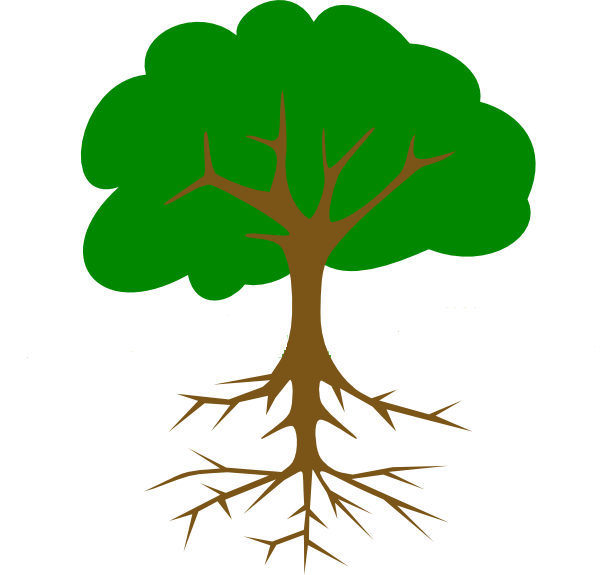 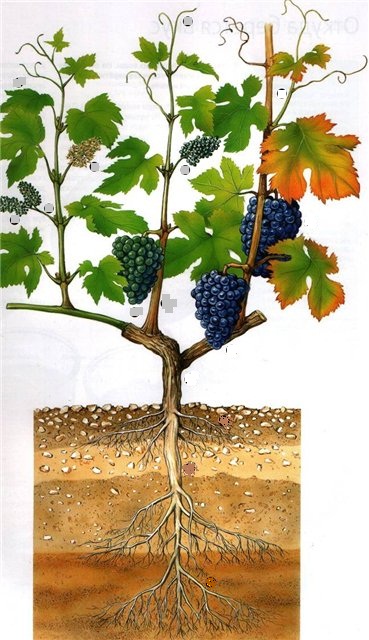 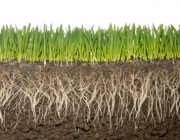 Приложение №2ЧТО ДАЮТ РАСТЕНИЯ ЛЮДЯМ? ЖИВОТНЫМ?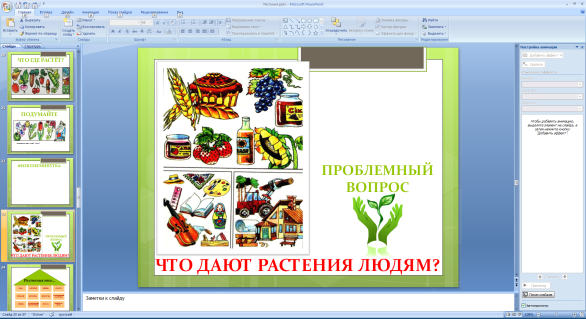 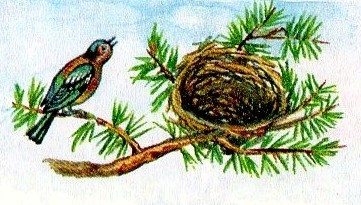 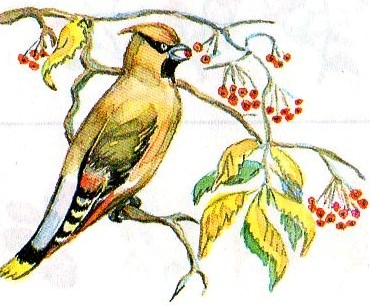 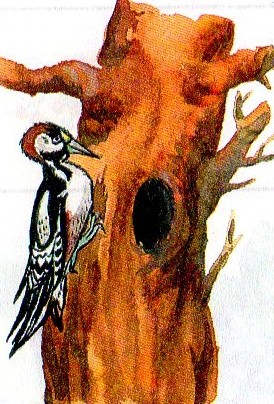 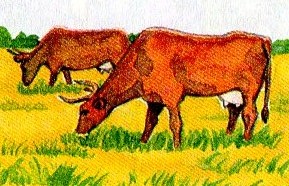 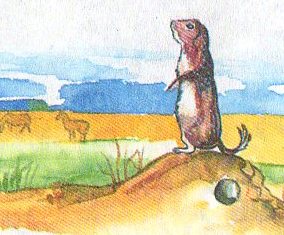 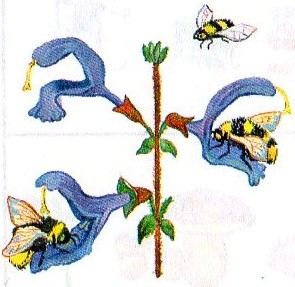 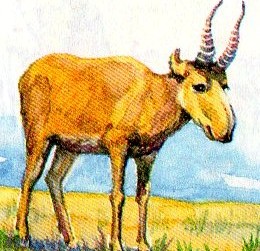 Приложение №3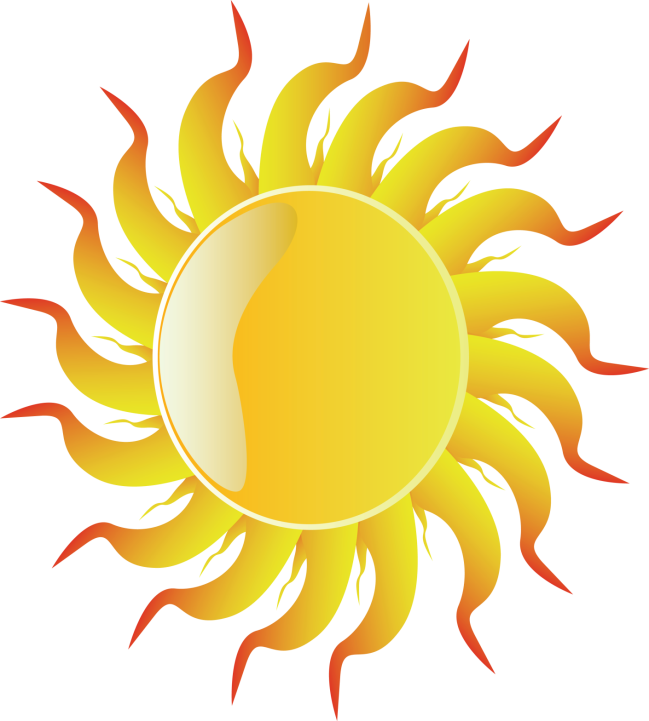 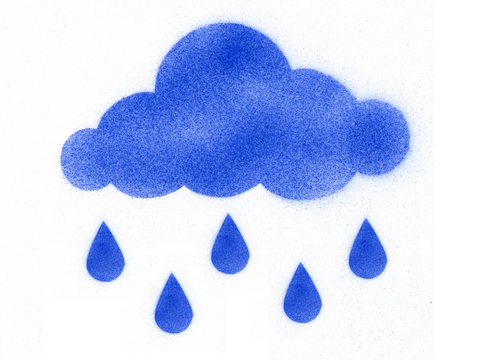 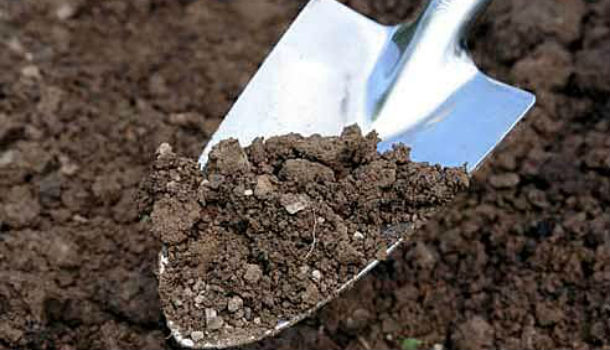 Приложение №4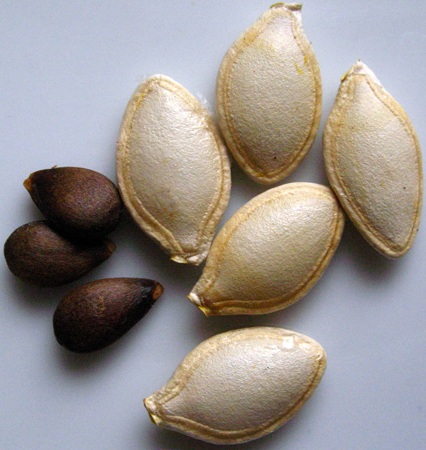 	Приложение №5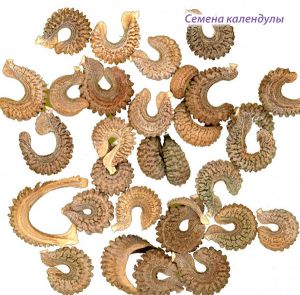 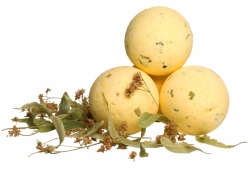 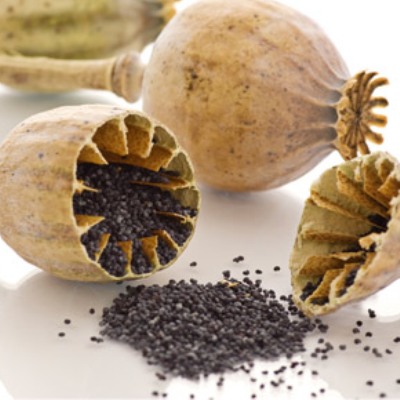 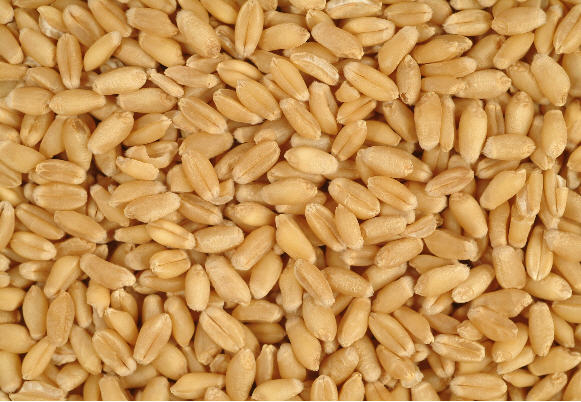 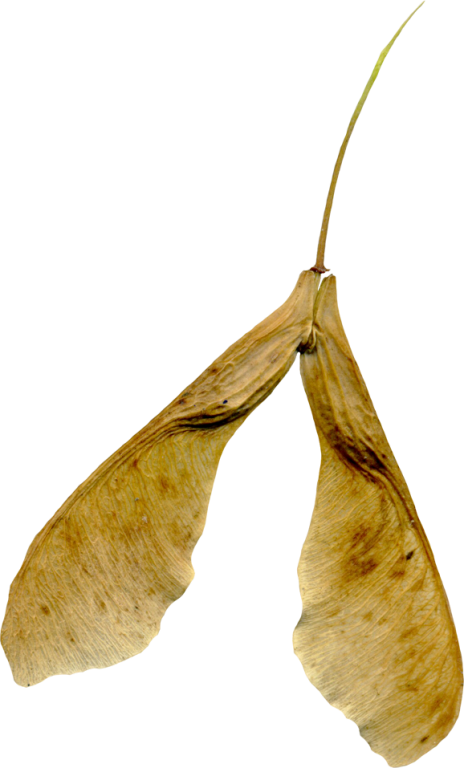 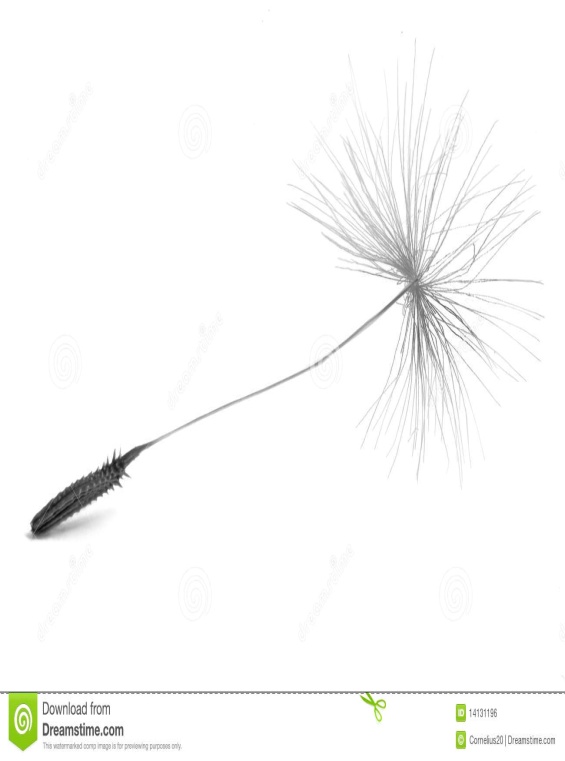 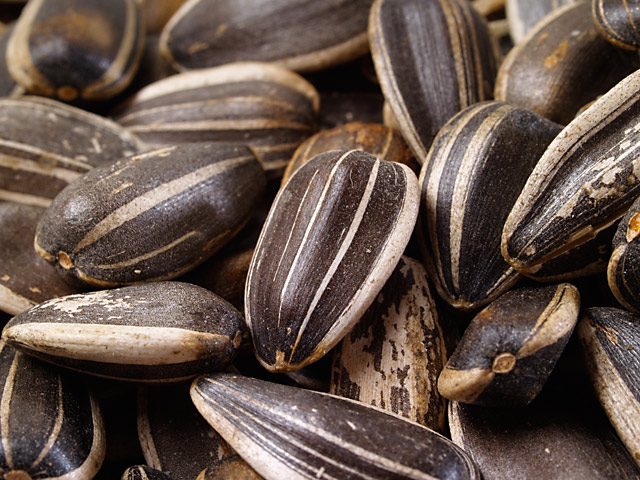 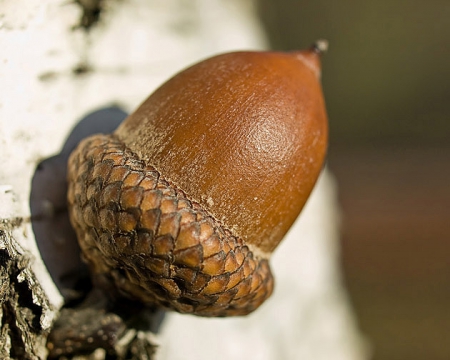  Наименование детского сада:ГККП «Ясли-сад №116»ФИО Цыбизова  Любовь ПетровнаДолжность: воспитательСтаж работы: 31 год Категория: высшаяТема: Путешествие в царство растенийВозрастная  группа: подготовительная